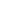 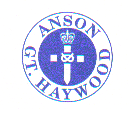 Dear Parents/Carers,Welcome back, we hope you had a Christmas break and are excited to return. Class Three will begin the year with a new Topic, ‘Anglo-Saxons’.. We will be linkin gour English and Reading to this time period as well. RemindersSpellings: Class 3 spellings will continue to be given out on a Tuesday and are tested on the following Tuesday. Your child’s spelling lists are now uploaded on our school website and on the Spelling Shed app weekly so please encourage your child to practise at home, both verbally and in written form as well as through the fun games available on the Spelling Shed app. Homework Diaries: Homework diaries are checked on a Monday (for 5 reads from the previous week) and again on a Friday in class 3, but should be in school daily. Please use the diaries to record your child’s reading at home and please sign the diary weekly. If you choose to use the diary as a form of communication, please encourage your child to show the teacher the message to ensure it is seen - it will be signed by a member of staff if it has been seen.Homework: Homework will be set on a Monday. In addition, children should be reading daily and practising their spellings and times tables each week. Reading: Your child should bring their reading book to school daily. Reading books should be read each night for a minimum of 10 minutes. All reading at home should be recorded in the children’s diaries and signed by a parent/carer daily. It is important that your child writes the name of the book and the pages that they have read. The children are listened to read in Whole Class Reading three times a week. The children can earn a raffle ticket if they have their diary signed to confirm they have read 5 times in a week. This will be placed into the ‘5 Reads Raffle’ giving children the chance to win a new book to keep. Reading books will be changed every Wednesday. Every child should also have a book from our ‘Recommended Reads’ box. After they have read it they must complete a book review then it can be changed the same day. They will also have time on a Tuesday morning to change their Library book. Water bottles:  Each child should have a water bottle in school that is clearly named. The children can have a drink from these at any time throughout the school day and can top them up when needed. Uniform: Please ensure that all uniform, especially jumpers and cardigans are clearly labelled with your child’s name inside.  Where possible, please ensure clothing has the Anson logo. PE:  Please ensure that your child has an Anson PE top in their house colour and PE shorts. PE will be on Wednesday and Friday, so please make sure that your child brings in their kit at the beginning of the week. All PE kit must also be named please. A separate letter will be sent home regarding swimming lessons, which forms part of the PE curriculum. These will take place in the Summer term. Open Door Policy: A member of staff will be on the door to greet and dismiss the children each day. If a longer conversation is needed a convenient time can be arranged. Kind RegardsMrs Duffy, Mrs Hayward and Miss Vivash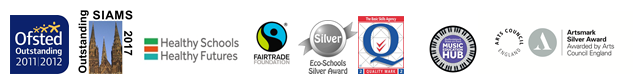 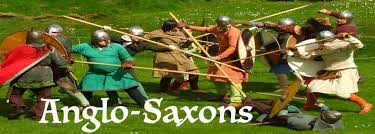 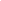 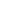 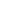 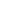 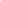 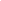 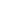 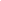 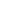 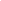 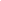 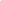 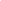 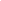 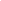 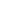 